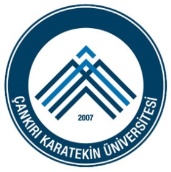 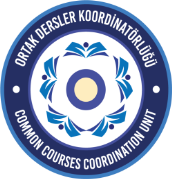 ÇANKIRI KARATEKİN ÜNİVERSİTESİORTAK DERSLER KOORDİNATÖRLÜĞÜ2023-2024 Eğitim-Öğretim Yılı Güz DönemiGüzel Sanatlar Böölümü Sınav TakvimiNOT 1: Ortak seçmeli derslerin sınavlarının cevaplama süresi, ilgili dersi veren öğretim elemanları tarafından belirlenir.DERS KODUDERS ADIÖĞRETİM ELEMANIARA SINAV GÜN/SAATARA SINAV MAZERET GÜN/SAATFİNAL SINAVI GÜN/SAATBÜTÜNLEME SINAVI GÜN/SAATARA, FİNAL VE BÜTÜNLEME SINAV YERİGSA-103Yaratıcı Sanat UygulamalarıDr. Öğr. Üyesi Emine KETENCİOĞLU01 Aralık 2023 Cuma/ Saat: 15:00-16:00Dersi veren öğretim elemanının belirlediği gün, saat ve yerde yapılacaktır.19 Ocak 2024 Cuma/            Saat: 15:00-16:0009 Şubat 2024 Cuma/        Saat: 15:00-16:00S.T.M.Fak. Nakış Atölyesi